         Какие соусы называют производными? _______________________________________________________________________________________________________________________________________________________________________________________


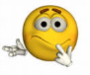 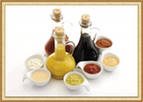 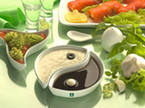  «Защипывание» соуса – процесс, предотвращающий образование пленки на поверхности соуса. Для этого на поверхность готового соуса кладут кусочек сливочного масла.         Для приготовления каких соусов используют коричневый бульон?_____________________________________________________________         Почему муку для приготовления соусов пассеруют?____________________________________________________________________________________________________________________________________________________________________________________________________________________________________________________Соусы, приготовленные на основе муки Красные соусы имеют ярко выраженный острый вкус, богаты экстрактивными веществами, способствуют возбуждению аппетита.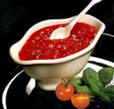          Составить схему приготовления соуса красного основного:          К каким блюдам подают соус красный основной?_______________________________________________________________________________________________________________________________________________________________________________________          Какие производные соусы готовят на основе красного соуса?__________________________________________________________________________________________________________________________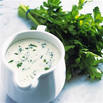          Составить схему приготовления соуса белого основного: